Welcome to the hazardous waste truckThank you for bringing your hazardous waste to us and helping to keep your community healthy and safe!Welkom by diehazardous waste vragmotorThank you for bringing your hazardous waste to us and helping to keep your community healthy and safe!Wamkelekile kwilori ye hazardous wasteThank you for bringing your hazardous waste to us and helping to keep your community healthy and safe!WASTE OILS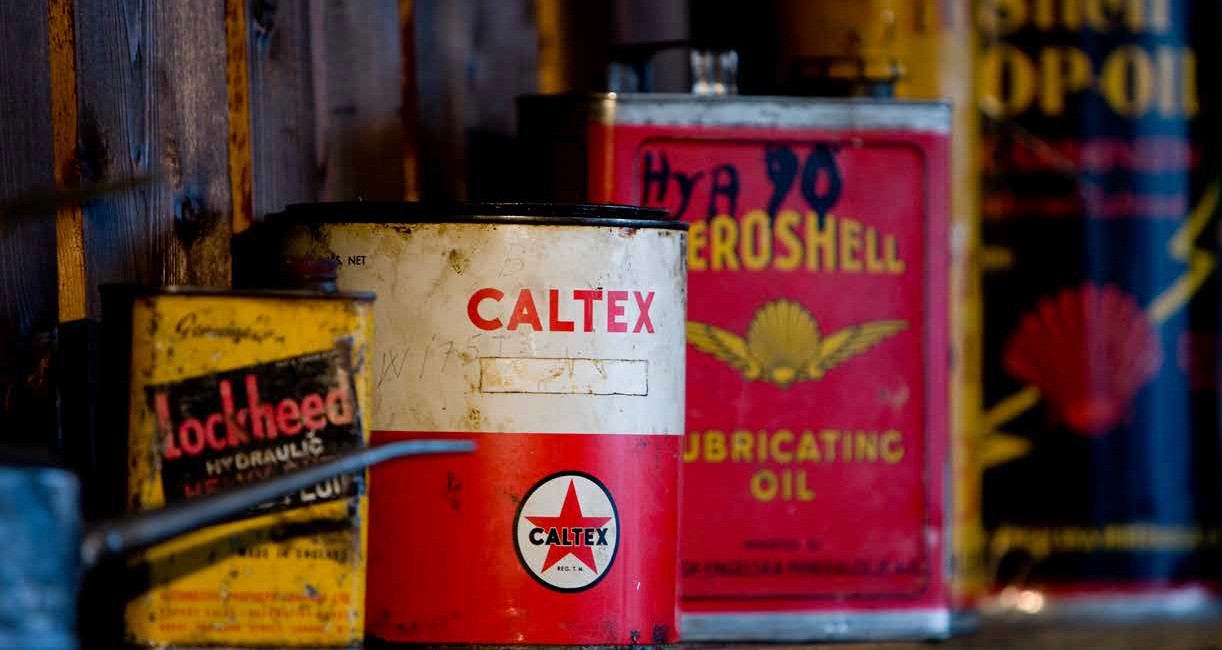 MEDICAL WASTES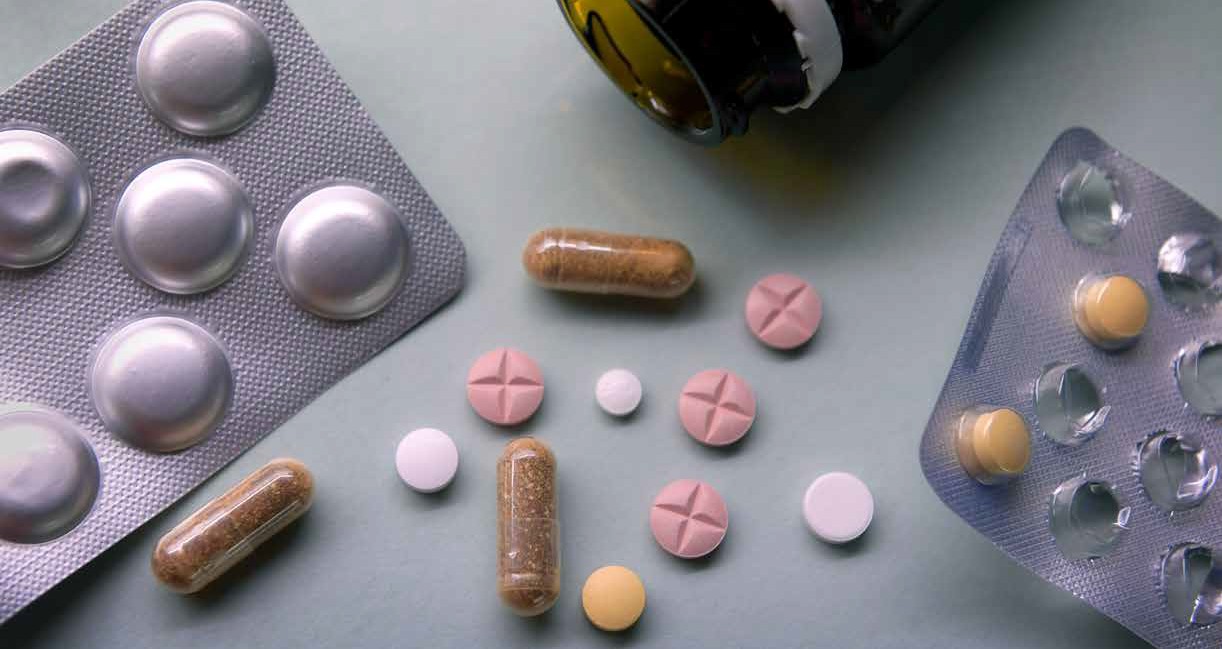 INSECT REPELLENTS AND PESTICIDES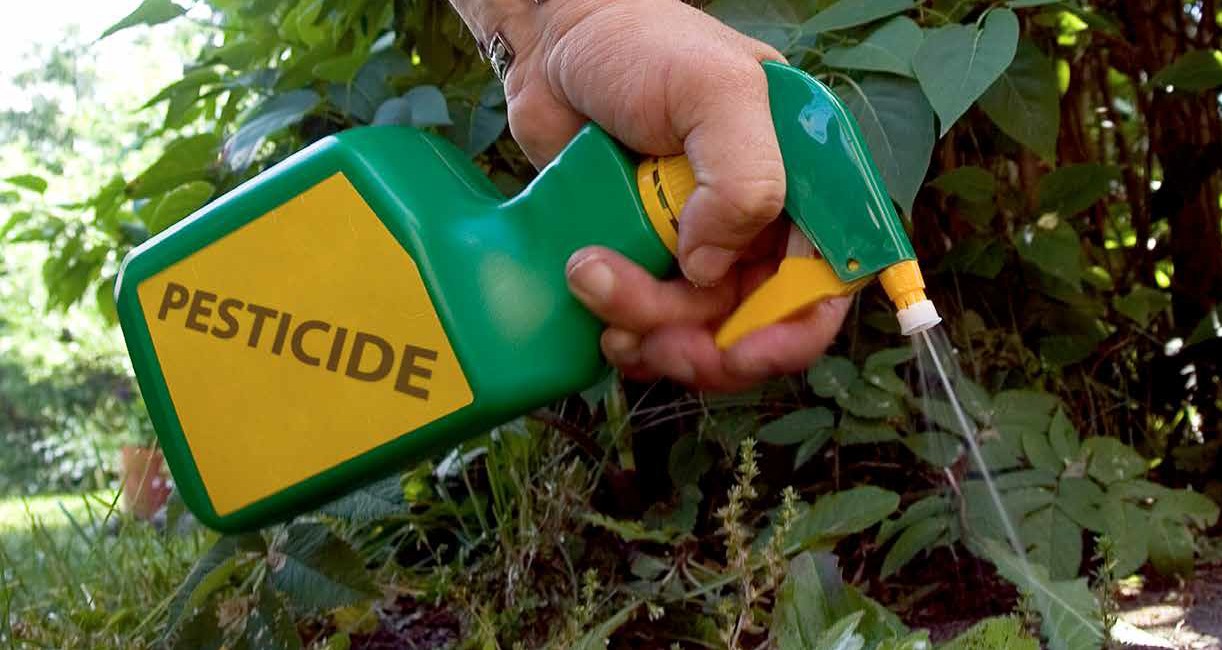 BATTERIESCONSUMER ELECTRONICS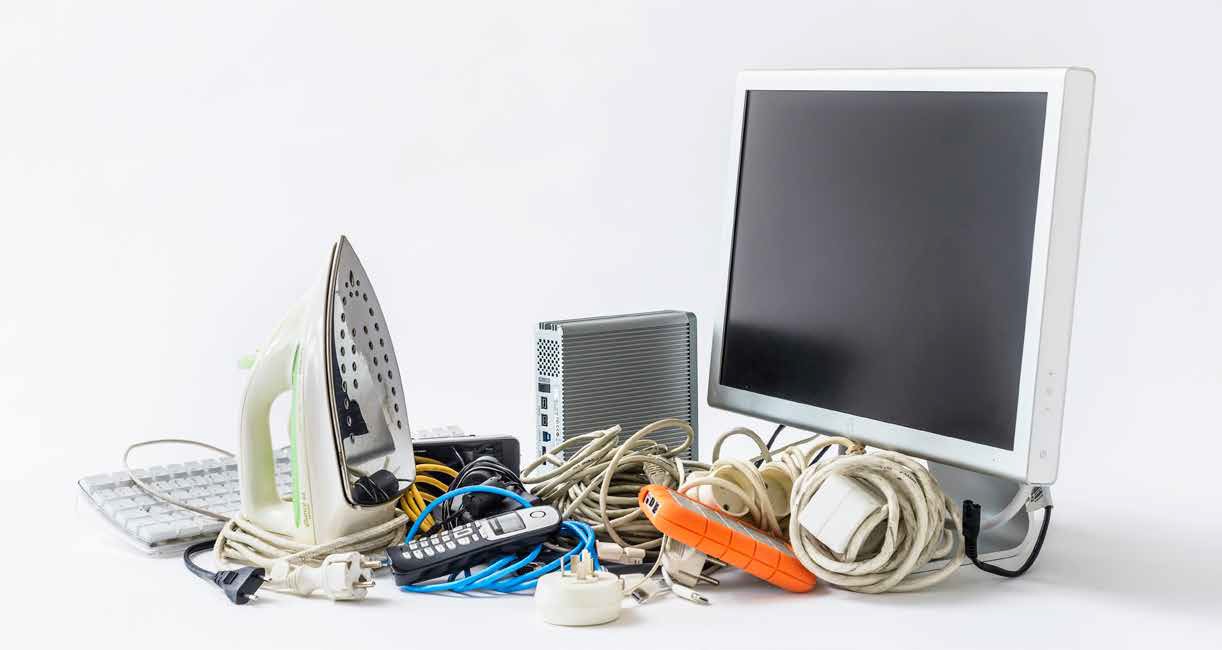 CLEANING PRODUCTS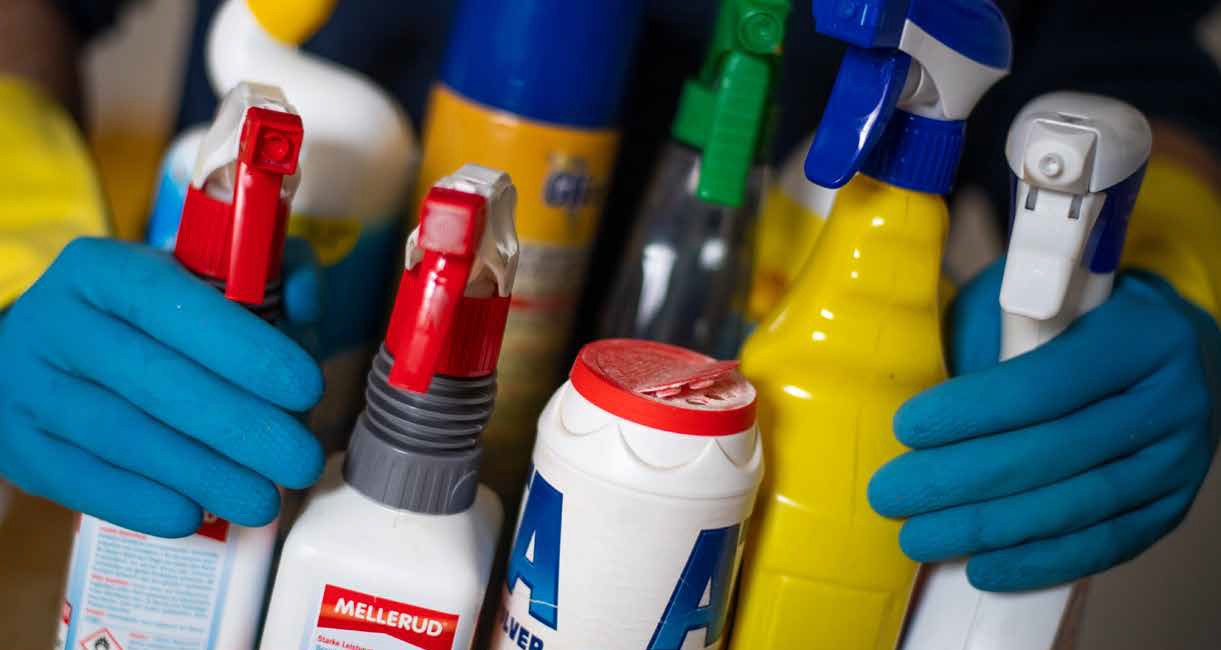 LIGHTS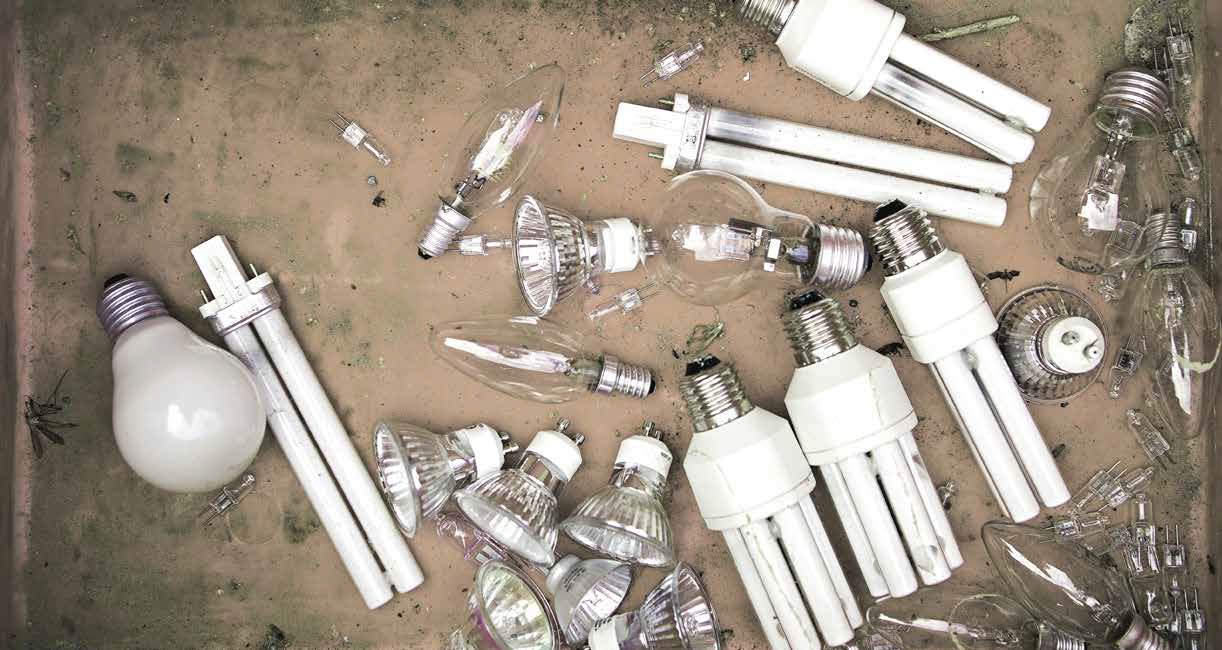 PAINTS AND SOLVENTS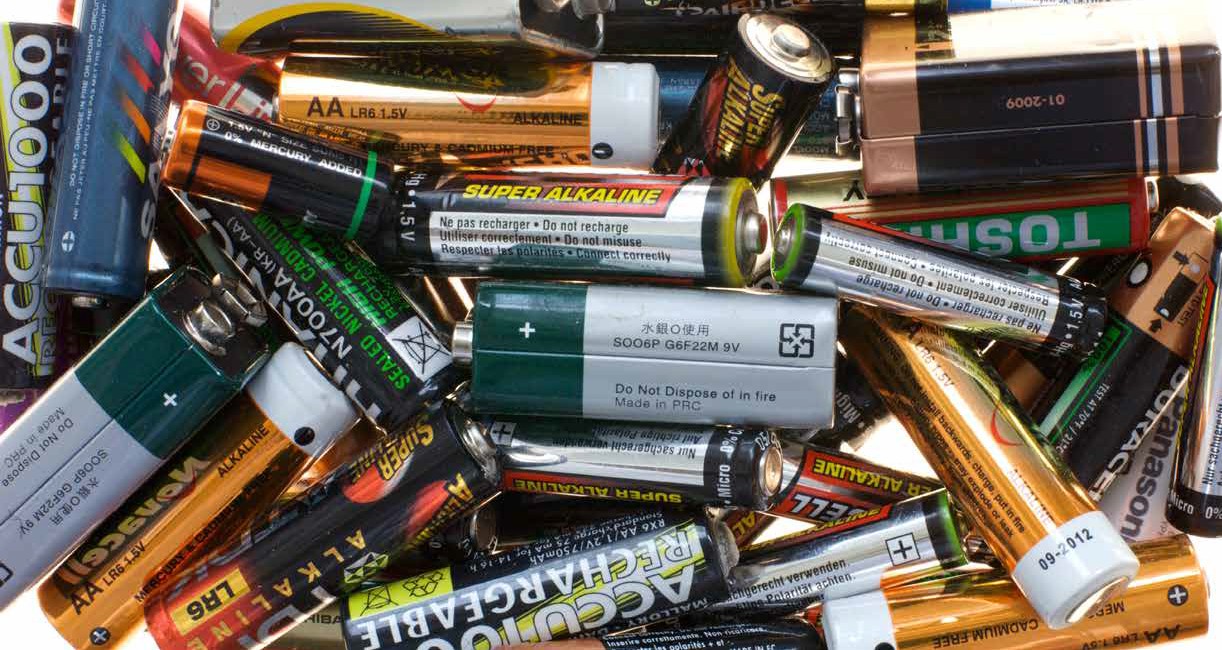 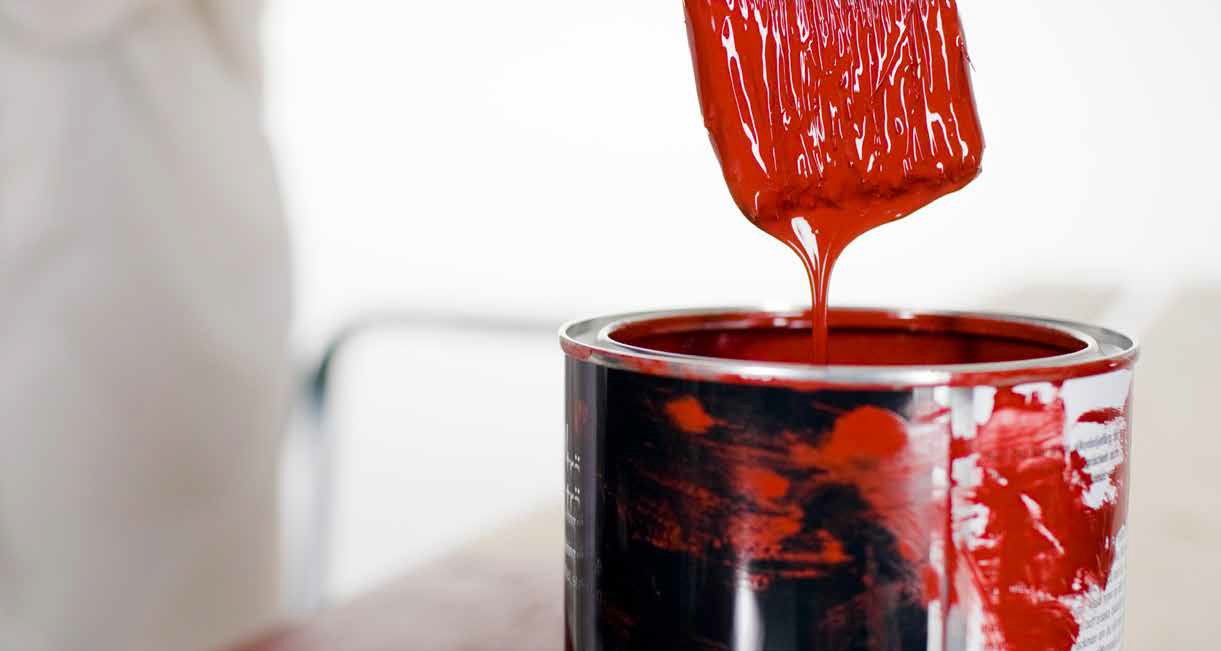 